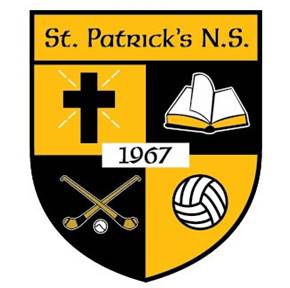 DEIS Plan 2022-25The staff of St. Patrick’s Junior N.S. developed a DEIS action Plan in Term 1 of the school year 2022/23 to make improvements in the school over 3 years. The plan aims to deliver equality of opportunity to all pupils in St. Patrick’s Junior N.S. The Principal attended seminars on DEIS action planning provided by the PDST Leadership team. The plan will be monitored and evaluated at regular intervals by staff. The plan was revised and updated in Term 1 of 2023/24. The DEIS Plan 2022 -25 includes the following targets:NumeracyTo improve children’s disposition towards maths and in particular their own belief in their ability in maths.To improve children’s ability to view all maths as a problem solving activity and to use an array of mathematical skills to help them in this process and to observe children discussing maths in pairs and small groups and to identify this on a regular basis.To improve the standardised test results in problem solving.LiteracyTo improve the standardised test results in comprehension. To decrease the discrepancy between the standardised test score in comprehension and in pupils Non Reading Intelligence tests. Pupils will be able to use the following comprehension skills, activate and use prior knowledge, inferring, questioning, making connections, predicting, visualising, determining importance, clarifying and synthesising.AttendanceTo increase parental awareness of the importance of punctuality for their child’s educational experience.To improve punctuality of all children to be in school at 9:20 a.m. every morning. To reduce the number of children leaving the school day early without a valid reason communicated to the class teacher/principal.TransitionsAll new entrants will find the transition between playschool and Junior Infants easier as indicated by surveys of new parents in October. They will able to adapt to the school day, classroom environment, yard at break times, play and school work.Wellbeing- Children will feel happy and settle in well in Junior Infants.All children will be given the opportunity to play and communicate with the children in their class and this will be monitored by the class teacher.All 3rd class graduates will find the transition between 2nd Class (Junior School) and 3rd Class (Senior School) more manageable. They will adapt to the change of school building, change of teacher, organisation of subjects, yard at break times, homework and school work.Wellbeing- Children will feel happy and settle in well in the Senior School.All 6th class graduates will find the transition between primary school and secondary school more manageable. They will able to adapt to the length of the school day, organisation and variety of subjects, yard at break times, homework and school work.All children will be supported to further develop their resilience skills as well as the social skills necessary to communicate effectively, manage anxiety and develop friendships. Wellbeing- Children will feel happy and settle in well in first year.Partnerships with Parents and OthersTo maintain the number of parent volunteers currently 31% in October 2023 (Up from 24% in October 2022)To increase our use of Seesaw to further encourage home school communication with regards to pupils’ learning.To increase the involvement of the local community in our school through activities in partnership with the Parents Association.